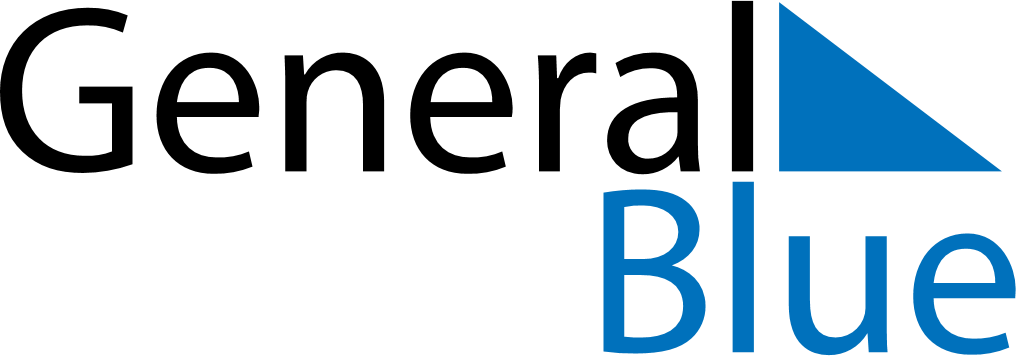 April 1742April 1742April 1742April 1742April 1742SundayMondayTuesdayWednesdayThursdayFridaySaturday123456789101112131415161718192021222324252627282930